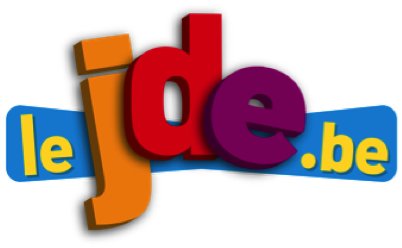 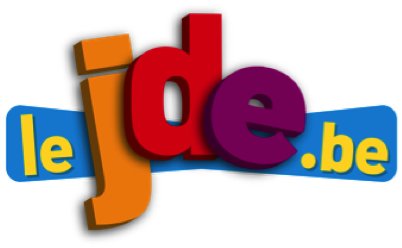 a) Lisez l’article et répondez aux questions.Quel est le projet mis en place ? ……………………………………………………………………………………………………Dans quel pays ? ……………………………………………..Quelle langue parle-t-on dans ce pays ? ……………………………………………..Dans quel océan ou mer se situe cette ile ? ……………………………………………..De quel continent est-elle proche ? ……………………………………………..b) À l’aide du JDE et du dictionnaire, écrivez la signification des mots suivants.Un bidonville : ……………………………………………………………………………………………………………………………….Être majoritaire : ……………………………………………………………………………………………………………………………Un slogan : …………………………………………………………………………………………………………………………………….Titiller : ………………………………………………………………………………………………………………………………………….Solliciter quelqu’un : ………………………………………………………………………………………………………………………c) Complétez et calculez.Quelle est la valeur de 50 gourdes en € ? …………………………………………………………………………………………Quelle est la valeur de 1 € en gourdes ? ……………………………………………………………………………………………………………………………………………………………………………………………………………………………………………………….Quelle est la somme récoltée en gourdes pour la bibliothèque ? ……………………………………………………..À combien d’euros cela correspond-il ? …………………………………………………………………………………………….………………………………………………………………………………………………………………………………………………………….1) Expliquez en quelques mots pourquoi ce logo a été inséré dans cet article. Pourquoi est-ce une bonne nouvelle ? 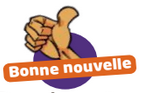 ………………………………………………………………………………………………………………………………………………………….………………………………………………………………………………………………………………………………………………………….………………………………………………………………………………………………………………………………………………………….2) Et si vous créiez une boite à livres dans votre école ? Renseignez-vous sur l’utilité d’une biblioboite. Écrivez en quelques mots les informations que vous avez découvertes sur le sujet.………………………………………………………………………………………………………………………………………………………….………………………………………………………………………………………………………………………………………………………….………………………………………………………………………………………………………………………………………………………….3) À l’aide du document de la page suivante, débattez tous ensemble en classe sur le ou les droit(s) de l’enfant qui est (sont) respecté(s) par la création d’une bibliothèque.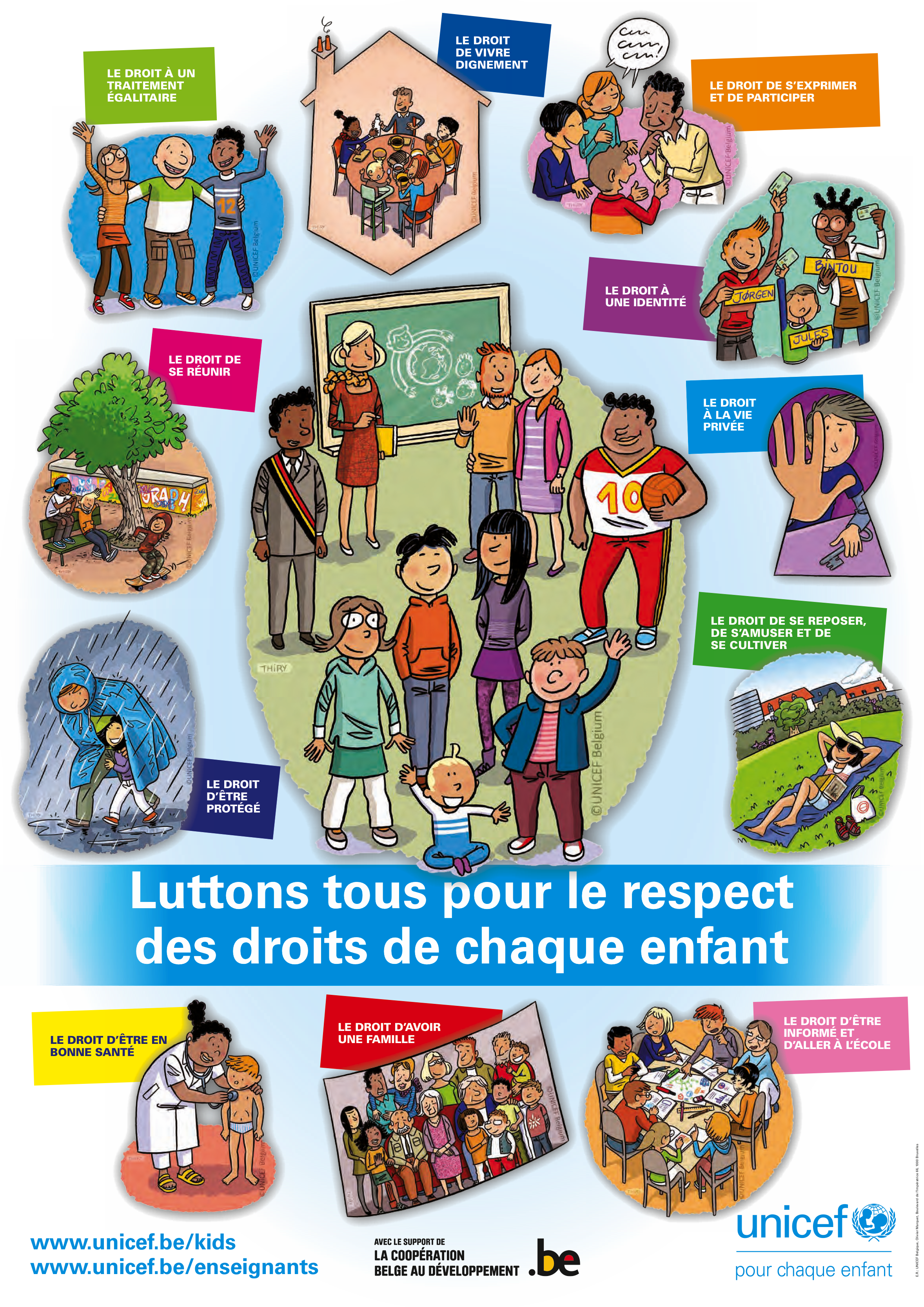 